Reflective Analysis for the Academic Review of [discipline]Discipline of [name], School of [name], Heriot-Watt University[date]Contents1	Introduction and Overview	51.1	SUB-HEADING(S)	51.1.1	Sub-sub-heading(s)	51.2	SUB-HEADING(S)	51.2.1	Sub-sub-heading(s)	51.3	SUB-HEADING(S)	51.3.1	Sub-sub-heading(s)	52	Student Experience (Taught)	62.1	Teaching and Learning	62.1.1	Sub-sub-heading(s)	62.2	Student Support	62.2.1	Sub-sub-heading(s)	62.3	Student Voice and Engagement	62.3.1	Sub-sub-heading(s)	62.4	Student Overview	62.5	Summary	63	Student Experience (Research)	73.1	General Information	73.1.1	Sub-sub-heading(s)	73.2	Student Support	73.2.1	Sub-sub-heading(s)	73.3	Student Representation, Engagement and Development	73.3.1	Sub-sub-heading(s)	73.4	Student Overview	73.4.1	Summary	74	Quality and Standards (Taught)	84.1	Academic Standards	84.1.1	Sub-sub-heading(s)	84.2	Currency of the Curriculum	84.2.1	Sub-sub-heading(s)	84.3	Reference Points	84.3.1	Sub-sub-heading(s)	84.4	Quality of Teaching	84.4.1	Sub-sub-heading(s)	84.5	Summary	85	Quality and Standards (Research)	95.1	Academic Standards	95.1.1	Sub-sub-heading(s)	95.2	Quality of Supervision	95.2.1	Sub-sub-heading(s)	95.3	Quality and Enhancement	95.3.1	Sub-sub-heading(s)	95.4	Summary	96	Quality Enhancement (Taught)	106.1	Learning and Teaching Strategy / Enhancement Plan	106.1.1	Sub-sub-heading(s)	106.2	Review and Analysis of Statistics	106.2.1	Sub-sub-heading(s)	106.3	Internationalisation	106.3.1	Sub-sub-heading(s)	106.4	Summary	107	Quality Enhancement (Research)	117.1	Research and Innovation Strategy	117.1.1	Sub-sub-heading(s)	117.2	Review and Analysis of Statistics	117.2.1	Sub-sub-heading(s)	117.3	Internationalisation	117.3.1	Sub-sub-heading(s)	117.4	Summary	118.1	Appendix 1:	12Introduction and OverviewSUB-HEADING(S)TextSub-sub-heading(s)TextSUB-HEADING(S)TextSub-sub-heading(s)TextSUB-HEADING(S)TextSub-sub-heading(s)TextStudent Experience (Taught)Teaching and LearningTextSub-sub-heading(s)TextStudent SupportTextSub-sub-heading(s)TextStudent Voice and EngagementTextSub-sub-heading(s)TextStudent OverviewTextSummaryTextStudent Experience (Research)General Information  TextSub-sub-heading(s)TextStudent Support TextSub-sub-heading(s)TextStudent Representation, Engagement and Development TextSub-sub-heading(s)TextStudent OverviewTextSummaryTextQuality and Standards (Taught)Academic StandardsTextSub-sub-heading(s)TextCurrency of the CurriculumTextSub-sub-heading(s)TextReference PointsTextSub-sub-heading(s)TextQuality of TeachingTextSub-sub-heading(s)TextSummaryTextQuality and Standards (Research)Academic StandardsTextSub-sub-heading(s)TextQuality of SupervisionTextSub-sub-heading(s)TextQuality and EnhancementTextSub-sub-heading(s)TextSummaryTextQuality Enhancement (Taught)Learning and Teaching Strategy / Enhancement PlanTextSub-sub-heading(s)TextReview and Analysis of StatisticsTextSub-sub-heading(s)TextInternationalisationTextSub-sub-heading(s)TextSummaryTextQuality Enhancement (Research)Research and Innovation StrategyTextSub-sub-heading(s)TextReview and Analysis of StatisticsTextSub-sub-heading(s)TextInternationalisationTextSub-sub-heading(s)TextSummaryTextAPPENDICESSee guidance for minimum requirementsAppendix 1: Template for Reflective Analysis DocumentHEADINGSHeadings are inserted as per the guidance.Markers for headings only have been inserted under the Introduction section.All disciplines are different, so the headings may need to be amended, moved, merged with others, added to, etc.   Additional headings can be inserted - copy and paste the heading type requiredDO NOT simply type a heading and number it.  Use an existing heading and overtype (copy, paste, overtype), or assign the relevant style to the text using the styles list.TABLE OF CONTENTSThis is automated, which is why it is important not to simply type in a headingOnce the RA is completed, right click when inside the table of contents, and select “Update Field”.  Then select the option to “Update entire table”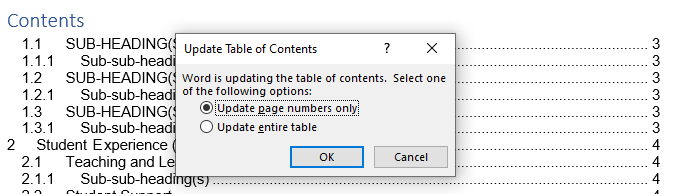 **Delete this table when guidance not required**